	Spett.leAutorità di Sistema Portualedel Mare di SardegnaMolo Dogana09123 Cagliari  Oggetto: Servizio di vigilanza degli impianti portuali, presidio dei varchi di accesso, controllo di sicurezza dei passeggeri, dei veicoli, dei bagagli al seguito e della merce, da effettuarsi nei porti di Olbia, Golfo Aranci e Porto Torres - Importo del servizio € 32.030.015,44  di cui € 32.023.400,00  per servizi ed € 6.615,44 per oneri della sicurezza non soggetti a ribasso – CIG: 8869282B09DICHIARAZIONE AI SENSI DELL’ART 95 COMMA 10 DEL D. LGS 50/2016Il/la sottoscritto/a …………………………..……………………….…....………….……………………nato/a il ..…….…....………… a ………...………..……………… C.F ..……...…….….………………residente a  .………………………..…….………….……………....……………….…….……………..in qualità di    .……………………….…………..…….…………..…...…………………….…………..del/della ...…………..……………..………..………………….….………….…….…..……….……….con sede legale in  …..…………….……………….………..…………………….……………………..C.F.: ………………………………………….. partita IVA ………….………………..…..……………ai sensi degli articoli 46 e 47 del D.P.R. 28 dicembre 2000, n. 445 e s.m.i. consapevole delle sanzioni penali previste dall’articolo 76 del medesimo D.P.R. 445/2000 e s.m.i., per le ipotesi di falsità in atti e dichiarazioni mendaci ivi indicateDICHIARAche ai sensi dell’art. 95, comma 10 del D.Lgs. 50/2016, i propri costi della manodopera ammontano a euro (in cifre) ___________________________________________ (in lettere) ______________________________________________________________________________________________che gli oneri aziendali concernenti l’adempimento delle disposizioni in materia di salute e sicurezza sui luoghi di lavoro ammontano a euro (in cifre) ________________________ (in lettere) ______________________________________________________________________________________La stazione appaltante si riserva la facoltà di verificare prima dell’aggiudicazione la congruità del costo del personale ed il rispetto di quanto previsto dall’art. 97, comma 5, lettera d), del D.Lgs. 50/2016.Data___________________                                                                                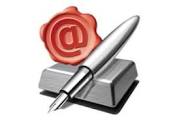 